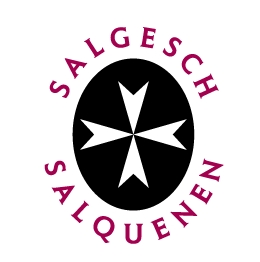 Reisevollmacht für Minderjährige(Nicht Zutreffendes durchstreichen)Als gesetzliche(r) Vertreter erlaube(n) ich/wir dem/derMinderjährigen 	,geboren am 	in 	,Inhaber der Identitätskarte/Reisepasses Nr. 	,ausgestellt am 	, in	,vom 	bis	von der Schweiz nach	und zurück zu reisen. Der/Die Bevollmächtigte reist allein. Der/Die Bevollmächtigte reist in Begleitung von	,	geboren am 	in	,	Inhaber der Identitätskarte/Reisepasses Nr. 	.	Name	Name	Vater/Mutter/gesetzlicher Vormund	Vater/Mutter/gesetzlicher Vormund	Identitätskarte-Nr./Reisepass-Nr.	Identitätskarte-Nr./Reisepass-Nr.	Unterschrift	Unterschrift		,	den			Ort	Datum	Beilagen:  – Kopie Familienbüchlein	  – Kopie Identitätskarte gesetzlicher Vertreter